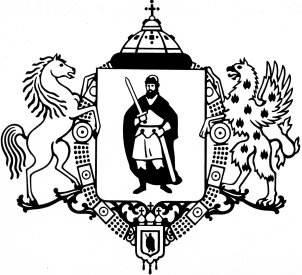 ПРИКАЗОб утверждении персонального состава общественного совета при финансово-казначейском управлении администрации города Рязани В соответствии с Положением об общественном совете при финансово-казначейском управлении администрации города Рязани, утвержденным приказом финансово-казначейского управления администрации города Рязани от 23.06.2020 № 17 о/д, руководствуясь Положением о финансово-казначейском управлении администрации города Рязани, утвержденным решением Рязанского городского Совета                                 от  11.02.2008 № 87-III приказываю:1. Утвердить персональный состав общественного совета при финансово-казначейском управлении администрации города Рязани согласно приложению к  настоящему приказу.2. Отделу развития электронного бюджетного процесса финансово-казначейского управления администрации города Рязани (Дергачев А.В.) разместить настоящий приказ                                  на официальном сайте администрации города Рязани.3. Настоящий приказ вступает в силу со дня его подписания.4. Контроль за исполнением настоящего приказа оставляю за собой.                                                                              ПРИЛОЖЕНИЕ                            к приказу финансово-казначейского управления                                                                                                                                                    администрации города Рязани     от «17» июля 2020 г. № 24 о/дПерсональный состав общественного совета при финансово-казначейском управлении администрации города РязаниАДМИНИСТРАЦИЯ ГОРОДА РЯЗАНИФинансово-казначейское управление17 июля 2020 г.№24 о/дНачальник управленияС.Д. Финогенова1. Артамонова Ирина АнатольевнаЗаместитель  управляющего операционного офиса «Рязанский» тульского филиала  АБ «РОССИЯ»2. Бакулина Галина НиколаевнаДекан факультета «Экономики и менеджмента» ФГБОУ ВО Рязанский государственный агротехнологический университет им. П.А. Костычева3. Блахина Виктория  ЮрьевнаБакалавр факультета «Экономики» ФГБОУ ВО «Рязанский государственный радиотехнический университет  им. В.Ф. Уткина»4. Болдырев Геннадий ВалентиновичДиректор МУП «РГРЭС»5. Жиркова Наталья СергеевнаГлавный бухгалтер ЗАО «Рязвент-Плюс»6. Каганская Надежда АлексеевнаПенсионер. Более 40 лет проработала  в финансовых органах города Рязани7. Михайлова Анна ВладимировнаСтарший преподаватель кафедры уголовного права и процесса Рязанского филиала Московского университета им. С.Ю. Витте8. Ракчеева Ольга ЕвгеньевнаЗаместитель главного врача по  медицинской частиГБУ РО «Городская клиническая больница № 5»9. Романчук Людмила ВасильевнаПенсионер. Более 40 лет проработала в  финансовых органах города Рязани. «Отличник финансовой работы», «Почетный экономист Рязанской области»10. Ситникова Ирина ЮрьевнаУчитель начальных классов МБОУ Русская классическая школа № 711. Данилушкина Екатерина ВладимировнаГлавный специалист-юрисконсульт финансово-казначейского управления администрации города Рязани, секретарь общественного совета